HALAMAN PENGESAHANAPLIKASI PORTAL BERITA ONLINE BERBASIS 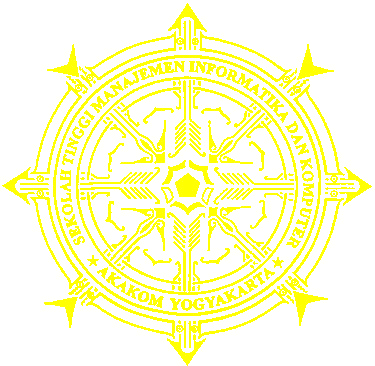 TEKNOLOGI STREAMINGTelah dipertahankan di depan Dewan penguji yang diselenggarakan  Sekolah Tinggi  Manajemen Informatika dan  Komputer AKAKOM Yogyakarta dan dinyatakan diterima sebagai syarat guna memperoleh gelar sarjana komputer, padaHari	:	KamisTanggal	:	18 Agustus 2011Dewan  Penguji:1. Febri Nova Lenti S.Si., M.T.	1. ...................2. Ir. Totok Suprawoto, M.M.,M.T.	2. ...................3. Erna Hudianti Pujiarini, S.Si.,M.T. 	  3. ...................Mengetahui,Ketua Jurusan Teknik InformatikaFebri Nova Lenti, S.Si., M.T.